Plan pracy wychowawczo-dydaktycznej dla dzieci  5-6- letnichna miesiąc kwiecień 2020 rok.Opracowała:Katarzyna GawronTematy kompleksowe:Powroty ptaków.Wielkanoc.Bajki i baśnie.Na wiejskim podwórku.Dbamy o naszą planetę.Hasła z podstawy programowej:Wykonuje podstawowe ćwiczenia kształtujące nawyk utrzymania prawidłowej postawy ciała;Wprowadzenie drukowanej i pisanej litery j,J, c,C, ł,ŁZapoznanie cyfr  9,10  i utrwalenie liczb w aspekcie kardynalnym i porządkowym,Dostrzega, że zwierzęta posiadają zdolność odczuwania, przejawia w stosunku do nich życzliwość i troskęDostrzega emocjonalną wartość otoczenia przyrodniczego jako źródła satysfakcji estetycznej.Rozpoznaje litery, którymi jest zainteresowane na skutek zabawy i spontanicznych odkryć, odczytuje krótkie wyrazy utworzone z poznanych liter w formie napisów drukowanych dotyczące treści znajdujących zastosowanie w codziennej aktywności;Posługuje się w zabawie i w trakcie wykonywania innych czynności pojęciami dotyczącymi następstwa czasu np. wczoraj, dzisiaj, jutro, rano, wieczorem, w tym nazwami pór roku, nazwami dni tygodnia i miesięcy;Rozbudzanie zainteresowań przyrodniczych;Wzbogacenie słownictwa w treści niedostępne bezpośredniej obserwacji;Przelicza elementy zbiorów w czasie zabawy prac porządkowych, ćwiczeń i wykonywania innych czynności;Wyraża swoje rozumienie świata, zjawisk i rzeczy znajdujących się w bliskim otoczeniu za pomocą języka mówionego, mówi płynnie, wyraźnie, rytmicznie, poprawnie wypowiada ciche I głośne dźwięki mowy, rozróżnia głoski na początku I końcu w wybranych prostych fonetycznie słowach;Posługuje się w zabawie i w trakcie wykonywania innych czynności pojęciami dotyczącymi następstwa czasu np. wczoraj, dzisiaj, jutro, rano, wieczorem, w tym nazwami pór roku, nazwami dni tygodnia i miesięcy.Temat kompleksowy :Powroty ptaków.Dzień 1. Ptaki już do nas lecą - poniedziałekKażdy ptak znosi inne jaja. Który ptak ma największe jaja?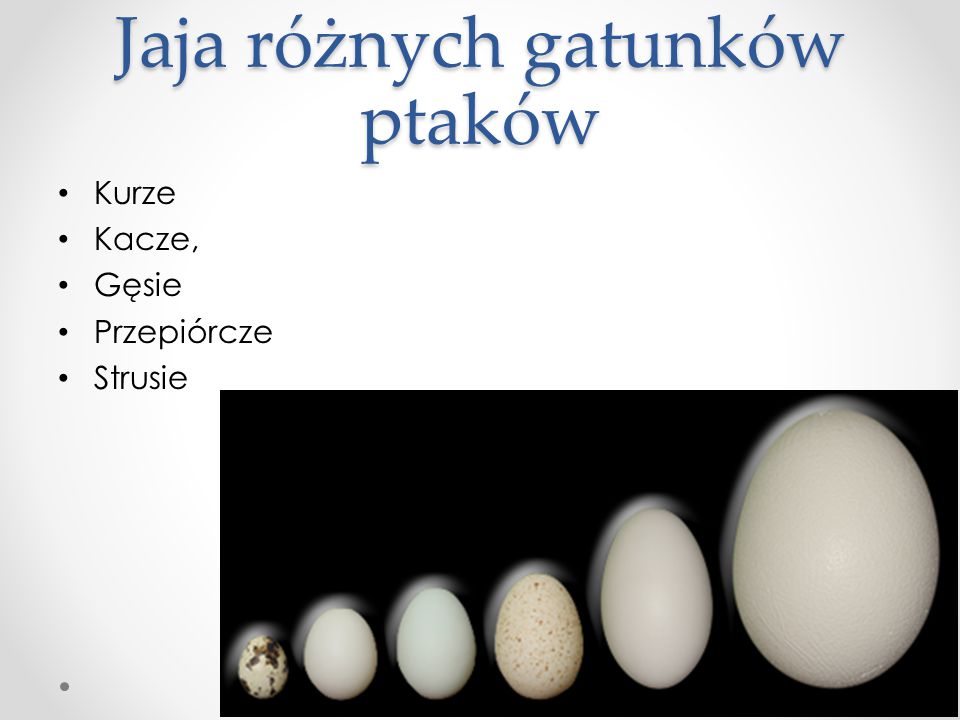 Rodzice czytają treść opowiadania dziecku, a następnie dziecko odpowiada na pytania:„Śniadanie Julka i Jagody” – słuchanie opowiadania D. Kossakowskiej. Julka i Jagody hodują krowy i kury. Kury znoszą jajka, a krowy dają pyszne, zdrowe mleko. Julek i Jagoda jedzą śniadanie. Mama przy-gotowała Julkowi jajka. Mówi, że zniosła je jego ulubiona kura Jarzębatka. Siostra Julka ma jogurt. Bardzo lubi jogurty, a szczególnie te, które mają smak jagodowy. Jajka i przetwory mleczne są zdrowe. A Julek mówi, że są smakowite.Rozmowa na temat opowiadania.- Jakie zwierzęta hodują rodzice Julka i Jagody?- Kto znosi jajka?- Skąd bierze się mleko?- Co mama przygotowała Julkowi na śniadanie?- Jaka kura zniosła jajko?- Co na śniadanie je Julka? - Jakie jogurty najbardziej lubi Jagoda?- Co o jajkach i przetworach mlecznych mówi Julek?Karta pracy, cz. 3, s. 52Dziecko wyszukuje na ilustracji przedmioty, których nazwy zawierają głoskę „j”.Dzieci oglądają ilustrację i wymieniają nazwy zawierające głoskę j: jogurt jagodowy, jajka, Julek, Jagoda.Analiza słuchowa wyrazu „jajko”.- Wybrzmiewanie sylab i głosek.- Wypowiadanie sylab połączone z klaskaniem.- Wypowiadanie kolejnych głosek wyrazu jajko.- Liczenie głosek w wyrazie jajko.- Wybrzmiewanie sylab w wyrazie połączone z tupaniem, uderzaniem o uda.Ćwiczenia w czytaniu testu –  6-cio latki.Karta pracy, cz.3. s. 52Karta pracy, cz. 3, s. 53.Zaznacz w wyrazach litery j J. Powiedz czy „j” to samogłoska, czy spółgłoska. Pokoloruj litery używając odpowiedniego koloru.Zadanie dodatkowe dla chętnych.Rozwiązanie zagadki:Potrafią latać i pięknie śpiewać oraz gniazda budują.Każdego roku do ciepłych krajów odlatują,lecz niektóre u nas zimują.                                                    (ptaki)Praca plastyczna dla dzieci:Potrzebne będzie: 2 kartki z bloku technicznego A4, szablony ptaków, ołówek, nożyczki, czarny brystol.Dzieci tworząc ptaka wykonują następujące czynności:- na kartce z bloku technicznego formatu A4 rysują ptaszka (lub odrysowują z szablonu) bez skrzydeł i wycinają go. - Kartkę z bloku rysunkowego formatu A4 składają w harmonijkę – to będą skrzydła ptaka. - na środku tułowia robią nacięcie, przez które przekładają skrzydła.- z czarnego brystolu wycinają oczy, dziób  i przyklejają je ptaszkowi. Samodzielna praca dzieci – Powodzenia!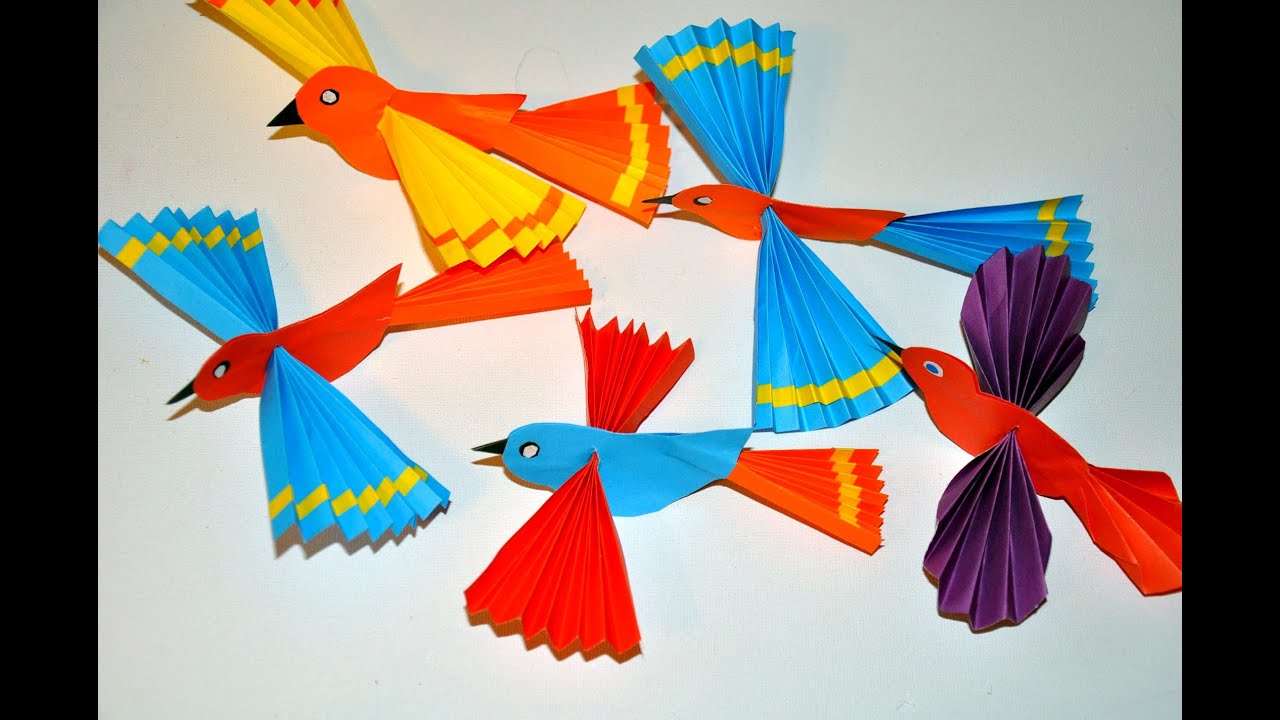 Życzę miłej pracy 